Ek.15.1: 20.09.2021/08-15 gün, sayılı Senato kararı ekidir.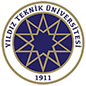 YILDIZ TEKNİK ÜNİVERSİTESİ AZAMİ ÖĞRENİM SÜRESİNİ TAMAMLAYAN ANCAK MEZUN OLAMAYAN ÖN LİSANS VE LİSANS SON SINIF ÖĞRENCİLERİ İÇİN UYGULAMA USUL VE ESASLARI BİRİNCİ BÖLÜM Amaç, Kapsam, Dayanak ve Tanımlar AmaçMADDE 1- (1) Azami öğrenim süresini dolduran ön lisans ve lisans öğrencilerinin mezun olabilmeleri için yürütülecek süreçlere ilişkin usul ve esasları belirlemektir.KapsamMADDE 2- (1) Azami öğrenim süresini dolduran ön lisans ve lisans öğrencilerinin ek sınav, ek süre, mezuniyet ve kayıt silme işlemlerini kapsar.DayanakMADDE 3- (1) Bu esaslar, 2547 sayılı Yükseköğretim Kanunun 44. maddesinin (c) fıkrası ile Yıldız Teknik Üniversitesi Ön lisans ve Lisans Eğitim-Öğretim Yönetmeliğinin 17. maddesi esas alınarak hazırlanmıştır.TanımlarMADDE 4 – (1) Bu Yönergede geçen;Azami Öğrenim Süresi: Öğrenim süresi iki yıl olan ön lisans programlarında azami dört yıl (8 yarıyıl), öğrenim süresi dört yıl olan lisans programlarında azami yedi yıl (14 yarıyıl) olarak öğrenimlerini tamamlamak için tanımlanan süreyi,Başarısız ders: Kayıt yaptırılan ve F0, FF, FD, DD notu alınan dersi,Ek sınav: Azami öğrenim süresi sonunda kayıtlı olduğu bölümden mezun olamayan ve hiç almadığı ders sayısı 6 ve daha üzeri olmayan son sınıf öğrencilerine, başarısız olduğu ders sayısını en fazla beş derse indirebilmesi için verilecek sınavı,Ek Süre: Azami öğrenim süresi sonunda veya ek sınavlar sonunda başarısız veya hiç almadığı ders sayısını en fazla beş derse indiren son sınıf öğrencilerine tanınan üç yarıyıl; ek sınav hakkını kullanmadan başarısız veya hiç almadığı ders sayısı en fazla beş olan son sınıf öğrencilerine tanınan dört yarıyıl olarak verilen süreyi,Sınırsız Sınav: Azami öğrenim süresi sonunda, öğrenim gördükleri programın öğretim planındaki tüm derslerden başarılı (koşullu başarılı dersler dahil) olan ancak mezuniyet için gerekli olan AGNO’yu (2.0) sağlayamayan öğrencilere, not ortalamalarını yükseltmek üzere diledikleri derslere kayıt yaptırarak yarıyıl sonu, bütünleme veya mezuniyet sınavları (mezuniyet sınavına girme şartını sağlamaları halinde) için,Azami öğrenim süresi sonunda başarısız ders sayısı bir olan, Ek sınavlar sonunda mezun olabilmek için başarısız ders sayısını bir derse indirenEk süreler sonunda hiç almadığı dersi olmayıp mezun olabilmek için aldığı ve ders kaydı yaparak F0, FF, FD, DD notu ile başarısız olduğu ders sayısını bir derse indirenson sınıf öğrencilerine verilen sınav hakkını,Üniversite: Yıldız Teknik ÜniversitesiniSenato: Yıldız Teknik Üniversitesi Senatosunu,ifade eder.İKİNCİ BÖLÜMAzami Öğrenim Süreleri ve İlişik KesmeAzami Öğrenim SüreleriMADDE 5- (1) Öğrenciler, bir yıl süreli yabancı dil hazırlık sınıfı hariç, kayıt olduğu programa ilişkin derslerin verildiği dönemden başlamak üzere, her dönem için kayıt yaptırıp yaptırmadığına bakılmaksızın; öğrenim süresi iki yıl olan ön lisans programlarında azami dört yıl (8 yarıyıl), öğrenim süresi dört yıl olan lisans programlarında azami yedi (14 yarıyıl) yıldır.(2) Yıldız Teknik Üniversitesi Ön lisans-Lisans Eğitim-Öğretim Yönetmeliği’ne 08.01.2019 Tarih ve 30649 Sayılı Resmi Gazete ile eklenen Geçici Madde-1'de geçen, "2547 sayılı Kanunun geçici 67.maddesinin yürürlüğe girdiği tarihte kayıtlı olan öğrenciler bakımından, azami öğrenim sürelerinin hesaplanmasında 2014-2015 eğitim-öğretim yılı güz yarıyılı esas alınır" hükmüne istinaden 2014-2015 Eğitim-Öğretim yılı ve daha önceki yıllarda Üniversitemize kayıt yaptıran (Fakülte Yönetim Kurulu kararları ile kayıt dondurma yapılanlar hariç) ve daha sonraki yıllarda Üniversitemize kayıt yaptırıp geldikleri yükseköğretim kurumlarında aldıkları dersleri saydırarak yedi yıllık (14 yarıyıl) azami öğrenim sürelerini tamamlayan lisans öğrencileri için öğrenim süresine ilişkin esaslar, Yükseköğretim Yürütme Kurulunun 14.07.2021 tarihli toplantısında alınan karar uyarınca, 2021-2022 Eğitim-Öğretim yılı Güz yarıyılı başı itibariyle uygulanacaktır.(3) “Yıldız Teknik Üniversitesi Ön lisans ve Lisans Düzeyindeki Programlar Arasında Geçiş ve Çift Anadal Yönergesi” ile “Yıldız Teknik Üniversitesi Ders Eşdeğerlilik ve İntibak Esasları” uyarınca işlemleri yapılan öğrencilerin azami öğrenim süresi bu esaslarda belirtildiği şekilde hesaplanır. (4) Anadal programından mezun olan ancak çift anadal programından mezun olamayan öğrencilerin çift anadal programının öğrenim süresi, çift anadal programına kaydının yapıldığı eğitim-öğretim yılından itibaren hesaplanır.(5) Karşılıklı anlaşma, Erasmus, Farabi vb. değişim programlarıyla başka bir kuruma gönderilen öğrencilerin geçirdikleri süreler, azami öğrenim süresinden sayılır.Azami Öğrenim Süreleri Sonunda İlişik KesmeMADDE 6 – (1) Azami öğrenim süreleri içinde öğrenim ücretinin ödenmemesi ile kayıt yenilenmemesi nedeniyle öğrencilerin ilişikleri kesilmez. Ancak üniversite yetkili kurullarının kararı ve Yükseköğretim Kurulunun onayı ile dört yıl üst üste öğrenim ücretinin ödenmemesi ile kayıt yenilenmemesi nedeniyle öğrencilerin ilişikleri kesilebilir.(2) Yükseköğretim Kurulunun 18.05.2021/34722 gün ve sayılı yazısı ile, doğrudan sınav yapılamayacak olan projeli dersler (bitirme ödevleri, laboratuvar dersleri vb.), atölye, zorunlu staj uygulaması “bir ders” olarak kabul edilmiştir.(3) Azami öğrenim süresi sonunda, mezuniyet için eğitim planında sorumlu olduğu derslerden hiç almadığı ders sayısı (staj dahil) altı ve daha fazla olan öğrencilerin ek sınav haklarından yararlandırılmaksızın ilişiği kesilir.ÜÇÜNCÜ BÖLÜMEk Sınav, Ek Süre, Sınırsız Sınav, İlişik KesmeEk SınavMADDE 7- (1) Mezuniyet için eğitim planında sorumlu olduğu derslerden hiç almadığı ders sayısı              en fazla beş olan ve bu derslerin yanı sıra daha önce ders kaydı yaparak F0, FF, FD, DD notu ile başarısız dersleri olan öğrencilere; F0, FF, FD, DD notu ile başarısız tüm dersleri için toplam iki ek sınav hakkı verilir. (2) Mezuniyet için eğitim planında sorumlu olduğu dersler arasında, hiç almadığı dersleri olmayıp, daha önce ders kaydı yaparak F0, FF, FD, DD notu ile başarısız dersleri olan öğrencilere F0, FF, FD, DD notu ile başarısız tüm dersleri için toplam iki ek sınav hakkı verilir.(3) Mezuniyet için eğitim planında sorumlu olduğu dersler arasında, hiç almadığı ders sayısı en fazla beş olan ancak daha önce ders kaydı yaparak F0, FF, FD, DD notu ile başarısız dersi olmayan öğrencilere hiç almadığı dersleri için ek sınav hakkı verilmez.(4) Başarı değerlendirmesi, yarıyıl içi çalışmaları ve yarıyıl sonu sınav sonucuna göre yapılan, sadece uygulama, laboratuvar, proje, stüdyo, atölye, eskiz, tasarım, arazi, seminer, bitirme çalışması, zorunlu staj vb. nitelikteki dersler için, ek sınav hakkı verilmez.(5) Birinci ek sınav ve ikinci ek sınav, öğrencinin azami öğrenim süresini tamamladığı dönemin sonunda akademik takvimde ilan edilecek tarihlerde yapılır. (6) Birinci ek sınava girdikleri dersi başaran öğrenciler, not yükseltmek amacıyla aynı dersin ikinci ek sınavına girebilir ancak alınan son not geçerlidir. Birinci ek sınav hakkını kullanmayan öğrenciler, ikinci ek sınav hakkını kullanabilir. Ek Sınavlar Sonunda İlişik KesmeMADDE 8 – (1) Ek sınavlar sonunda hiç almadığı dersler de dahil F0, FF, FD, DD notu ile başarısız olduğu ders sayısını en fazla beş derse indiremeyen öğrencinin ilişiği kesilir. (2) Ek sınavlar sonunda başarısız ders sayısını bire indiren öğrencilere sınırsız sınav hakkı verilir. Ek Süre MADDE 9 - (1) Ek sınavlar sonunda, hiç almadığı dersler ile F0, FF, FD, DD notu ile başarısız olduğu ders sayısını toplam en fazla beş en az iki derse indiren öğrencilere üç yarıyıl ek süre verilir.(2) Ek sınavlar sonunda, yalnızca hiç almadığı ders sayısı en fazla beş olan öğrencilere üç yarıyıl ek süre verilir.(3) Ek sınavlar sonunda hiç almadığı dersi olmayıp, daha önce ders kaydı yaparak F0, FF, FD, DD notu ile başarısız ders sayısını bire indiren öğrencilere sınırsız sınav hakkı verilir.(4) Ek sınav hakkı olmayan, mezuniyet için eğitim planında sorumlu olduğu dersler arasında, hiç almadığı ders sayısı en fazla beş olan ancak daha önce ders kaydı yaparak F0, FF, FD, DD notu ile başarısız dersi olmayan öğrencilere dört yarıyıl ek süre verilir.(5) Ek sınav hakkını kullanmak istemeyen, mezuniyet için eğitim planında sorumlu olduğu dersler arasında, hiç almadığı ve daha önce ders kaydı yaparak F0, FF, FD, DD notu ile en fazla beş dersi olan öğrencilere dört yarıyıl ek süre verilir.(6) Ek süre verilen öğrenciler, açılacak derslere kayıt yaptırarak, akademik takvimde yer alan tarihlerde yarıyıl sonu, bütünleme veya mezuniyet sınavlarına (mezuniyet sınavına girme şartını sağlamaları halinde) gireceklerdir. Bu derslerden uygulama, laboratuvar, proje, stüdyo, atölye, eskiz, tasarım, arazi, seminer, bitirme çalışması, zorunlu staj uygulaması vb. nitelikteki dersler ile daha önce hiç alınmamış derslere bir defaya mahsus olmak üzere devam zorunludur. Devam edilen derslerin başarı değerlendirmesi, yarıyıl içi çalışmaları ve yarıyıl sonu sınav sonucuna göre yapılır.(7) Ek süre verilen öğrenciler, ilgili yarıyılın katkı payı/öğrenim ücretini ödemek zorundadır. Bu öğrenciler, öğrencilik haklarından yararlanır. Ek Süreler Sonunda İlişik KesmeMADDE 10 –(1) Ek süreler sonunda hiç almadığı en az bir dersi kalan öğrencilerin ilişiği kesilir.(2) Ek süreler sonunda mezuniyet için başarısız olduğu birden fazla dersi kalan öğrencilerin ilişiği kesilir. (3) Ek süreler sonunda sadece uygulama, laboratuvar, proje, stüdyo, atölye, eskiz, tasarım, arazi, seminer, bitirme çalışması, zorunlu staj uygulaması vb. nitelikteki bir dersi kalan öğrenci, sınırsız sınav hakkından yararlandırılmaksızın, ilişiği kesilir.Sınırsız SınavMADDE 11 – (1) Azami öğrenim süresi sonunda, öğrenim gördükleri programın öğretim planındaki tüm derslerden başarılı (koşullu başarılı dersler dahil) olan ancak mezuniyet için gerekli olan AGNO’yu (2.0) sağlayamayan öğrencilerin, not ortalamalarını yükseltmek üzere diledikleri derslere kayıt yaptırarak yarıyıl sonu, bütünleme veya mezuniyet sınavları (mezuniyet sınavına girme şartını sağlamaları halinde) için,Azami öğrenim süresi sonunda hiç almadığı dersi olmayıp aldığı ve ders kaydı yaparak F0, FF, FD, DD notu ile başarısız olduğu ders sayısı bir olan, Ek sınavlar sonunda hiç almadığı dersi olmayıp mezun olabilmek için aldığı ve ders kaydı yaparak F0, FF, FD, DD notu ile başarısız olduğu ders sayısını bir derse indiren,Ek süreler sonunda hiç almadığı dersi olmayıp mezun olabilmek için aldığı ve ders kaydı yaparak F0, FF, FD, DD notu ile başarısız olduğu ders sayısını bir derse indirenson sınıf öğrencilerine sınırsız sınav hakkı verilir.(2) Sınırsız sınav hakkını kullanan öğrencilerin, yarıyıl sonu sınavlarından önce akademik takvimde ilan edilecek tarihlerde sistem üzerinden kayıt olmaları gerekir. Bu öğrenciler, sınava girdiği ders başına öğrenci katkı payını/öğrenim ücretini ödemeye devam eder. Ancak bu öğrenciler sınav hakkı dışındaki diğer öğrencilik haklarından yararlanamaz.Sınırsız Sınav Sonunda İlişik KesmeMADDE 12 –(1) Açılacak sınavlara, üst üste veya aralıklı olarak toplam üç eğitim-öğretim yılı hiç girmeyen öğrenci, sınırsız sınav hakkından vazgeçmiş sayılır ve bu haktan yararlanamaz. Bu durumdaki öğrencilerin ilişiği kesilir.Mazeret Sınavı MADDE 13 - (1) Ek sınavlar veya sınırsız sınavlar için mazeret sınavı düzenlenmez. Ek süreler içerisinde devam zorunluluğu olan uygulama ağırlıklı derslerin ara sınavları için “Yıldız Teknik Üniversitesi Yarıyıl İçi Sınavları İçin Mazeretlerin Kabulü ve Mazeret Sınavlarının Yapılış Esasları” gereğince mazeret sınav hakkı verilebilir.StajMADDE 14 – (1) Yükseköğretim Kurulunun 18.05.2021/34722 gün ve sayılı yazısı ile, doğrudan sınav yapılamayacak olan projeli dersler (bitirme ödevleri, laboratuvar dersleri vb.), atölye, zorunlu staj uygulaması “bir ders” olarak kabul edilmiştir.(2) Azami öğrenim süreleri sonunda tüm derslerden başarılı olan ve zorunlu stajını yapmayan öğrencilere 4 yarıyıllık ek süre verilir. Stajlarını başarı ile tamamlayanlar mezuniyet hakkı elde eder. Staj yükümlülüğünü yerine getirmeyenlerin ilişiği kesilir.(3) Azami öğrenim süreleri sonunda staj dışındaki başarısız dersleri için ek süre hakkını kullanan öğrenci bu süre sonunda zorunlu stajını tamamlamalıdır. Ek süreler sonunda staj için ilave bir süre verilmez. Stajlarını başarı ile tamamlayanlar mezuniyet hakkı elde eder. Staj yükümlülüğünü yerine getirmeyenlerin ilişiği kesilir.Diğer HükümlerMADDE 15– (1) Azami öğrenim süreleri sonunda mezun olamayan, ek sınavlar veya sınırsız sınav haklarından yararlanmak isteyen öğrencilerin kayıtlı oldukları programların eğitim planlarında (müfredat) bir değişiklik olması, dersin adı veya içeriğinin değişmesi veya dersin ilgili dönemde açılmaması durumunda öğrenciler, bölüm başkanlığının uygun görüşü ve fakülte yönetim kurulu kararı ile uygun görülen derslerden sınav hakkını kullanabilirler.(2) İngilizce hazırlık öğretimi, lisans eğitim-öğretimine başlamadan önce ve iki yarıyıl süreyle yapılır. İngilizce hazırlık sınıfında başarılı olamayan öğrencilere verilecek ilave süre azami süreden sayılmaz.(3) Azami öğrenim sürelerini tamamlayan öğrenciler, kayıtlı olduğu eğitim planında sorumlu olduğu seçmeli ders havuzlarından fazladan aldığı başarısız seçmeli derslerin silinmesi için, azami öğrenim süresini tamamladığı yarıyıl sonu sınavlarının bitiminden sonraki hafta dilekçe ile kayıtlı olduğu bölüm başkanlığına halinde Bölüm başkanlığının uygun görüşü ve fakülte yönetim kurulu kararı ile dersler silinir.DÖRDÜNCÜ BÖLÜMSınav Başvurusu, Katkı Payı/Öğrenim Ücreti ve DeğerlendirmeSınav Başvurusu MADDE 16– (1) Öğrenciler azami öğrenim süresini tamamladığı dönemin sonunda yapılan mezuniyet sınavını takiben ilan edilecek tarihlerde yapılacak ek sınav veya sınırsız sınav haklarını kullanmak için akademik takvimde belirtilen tarihlerde sistem üzerinden başvuruda bulunmalıdır. Katkı Payı/Öğrenim ÜcretiMADDE 17– (1) Azami öğrenim süresini tamamladığı dönemde ders seçimi yapmamış, fakat ek sınav hakkından yararlanacak öğrencilerin, ilgili yarıyıl için katkı payı-öğrenim ücretini ödemeleri gerekir.(2) Ek süre verilen öğrenciler, sınav haklarını kullandıkları yarıyılın katkı payı/öğrenim ücretini ödemek zorundadır. Bu öğrenciler, öğrencilik haklarından yararlanır.(3) Sınırsız sınav hakkını kullanan öğrencilerin derse kayıt olmaları gerekir. Bu öğrenciler sınava girdiği ders başına öğrenci katkı payını/öğrenim ücretini ödemeye devam ederler. Ancak sınav hakkı dışındaki diğer öğrencilik haklarından yararlanamazlar.Değerlendirme MADDE 18 – (1) Devam zorunluluğu olmayan dersler için ek sınav veya sınırsız sınav hakkını kullanan öğrencilerin başarılı sayılabilmek için ders notunun en az CC (2.0) (100 tam puan üzerinden en az 50 puan) olması gerekir.  (2) Ek süreler içerisinde devam zorunluluğu olan dersler için öğrencilerin sınavlarda aldığı başarı puanları, harf notu “Yıldız Teknik Üniversitesi Ön lisans ve Lisans Eğitim-Öğretim Yönetmeliği”nin 27. maddesi hükümlerine göre değerlendirilir.BEŞİNCİ BÖLÜM Yürürlükten Kaldırılan Hükümler, Yürürlük ve YürütmeYürürlükten Kaldırılan HükümlerMADDE 19 – 16.02.2021/02-05 gün ve sayılı Senato kararı ile kabul edilen “Yıldız Teknik Üniversitesi Azami Öğrenim Süresini Tamamlayan Ancak Mezun Olamayan Ön Lisans ve Lisans Öğrencileri İçin Uygulama Usul ve Esasları” yürürlükten kaldırılmıştır.Yürürlük MADDE 20 – (1) Bu Uygulama Usul ve Esasları, Senato tarafından kabul edildiği tarihte yürürlüğe girer. Yürütme MADDE 21 – (1) Bu Uygulama Usul ve Esasları hükümlerini, Yıldız Teknik Üniversitesi Rektörü yürütür. 